Rondje Pampus 2022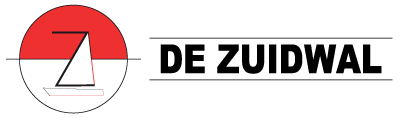 Hieronder dienen de tijden van het passeren van de genoemde merktekens te worden genoteerd. Tussen deze merktekens mag (moet niet) de motor gebruikt worden. De tijd tussen deze merktekens telt niet mee en zal van de gezeilde tijd worden afgetrokken. Noteer de tijden exact (inclusief seconden (bijvoorbeeld 14:30:54) aangezien deze van invloed zijn op de uitslag van de wedstrijd.(De vaargeulboeien hoeven vanaf de IJM 3 niet te worden gerespecteerd)(De vaargeulboeien dienen vanaf de IJM 3 wel te worden gerespecteerd)
Wedstrijdbaan en MotorgebruikStartlijn:  	Zal worden neergelegd door de wedstrijdcommissie en besproken tijdens het palaver. Alternatief is de startlijn tussen de paal op de pier en boei 1 (zoals de woensdagavond start)Belangrijk:	Op de randmeren (van Start naar boei IJM 3 en terug vanaf IJM 3 naar  finish) dienen alle vaargeul boeien gerespecteerd te worden. Voorbij de IJM 3 op het Markermeer mag “vrij“ worden gevaren.Finish:	Binnen de havenhoofden van de Zuidwal. Rechte lijn tussen vlaggenmast bij de brandstofpomp in de haven en een markering aan de overkant: Eventuele tussentijdse aanpassingen van de baan worden telefonisch en/of per SMS- Whatsapp aan de deelnemers doorgegeven.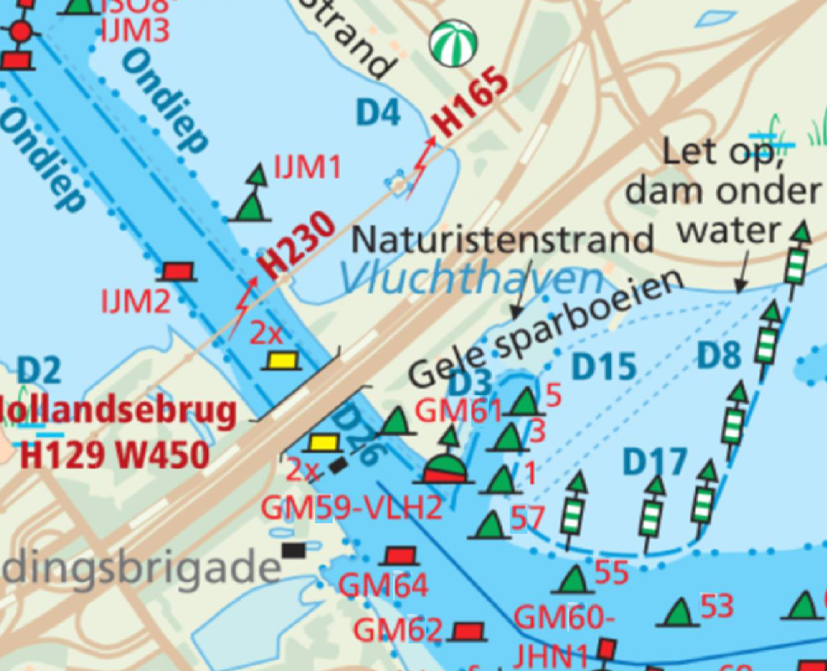 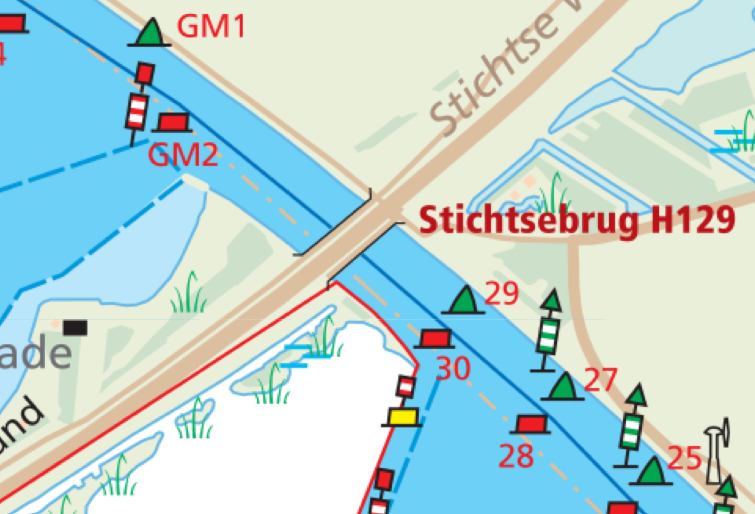 Naam SchipperNaam SchipType SchipSW CijferSpinakerJA / NEEOpmerkingStichtse brug (heen)Stichtse brug (heen)Stichtse brug (heen)Tijd bij EM 29 
(groen)Tijd bij GM1
(groen)Tijd tussen de merktekens in seconden___Uren ___Min ___Sec.___Uren ___Min ___Sec.            ___Sec.Hollandse Burg (heen)Hollandse Burg (heen)Hollandse Burg (heen)Tijd bij GM59-VLH2 
(groen-rood)Tijd bij IJM 3
(groen)Tijd tussen de merktekens in seconden___Uren ___Min ___Sec.___Uren ___Min ___Sec.            ___Sec.Ronding pampus – bij benaderingRonding pampus – bij benaderingRonding pampus – bij benaderingTijd bij ronding PampusGerond over?___Uren ___Min ___Sec. Bakboord / StuurboordHollandse Burg (terug)Hollandse Burg (terug)Hollandse Burg (terug)Tijd bij IJM 3 (groen)Tijd bij GM59-VLH2 
(groen-rood)Tijd tussen de merktekens in seconden___Uren ___Min ___Sec.___Uren ___Min ___Sec.            ___Sec.Stichtse brug (terug)Stichtse brug (terug)Stichtse brug (terug)Tijd bij GM1 
(groen)Tijd bij EM 29  
(groen)Tijd tussen de merktekens in seconden___Uren ___Min ___Sec.___Uren ___Min ___Sec.            ___Sec.Finish Zuidwal Finish Zuidwal Finish Zuidwal Tijd bij Finish___Uren ___Min ___Sec.